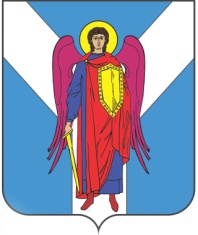 ДУМА ШПАКОВСКОГО МУНИЦИПАЛЬНОГО ОКРУГА СТАВРОПОЛЬСКОГО КРАЯПЕРВОГО СОЗЫВАРЕШЕНИЕОб утверждении Положения о муниципальном земельном контроле на территории Шпаковского муниципального округа Ставропольского краяВ соответствии с Земельным кодексом Российской Федерации, федеральными законами от 31 июля 2020 года № 248-ФЗ                                         «О государственном контроле (надзоре) и муниципальном контроле в Российской Федерации», от 6 октября 2003 года № 131-ФЗ «Об общих принципах организации местного самоуправления в Российской Федерации», Уставом Шпаковского муниципального округа Ставропольского края Дума Шпаковского муниципального округа Ставропольского краяРЕШИЛА:1. Утвердить прилагаемое Положение о муниципальном земельном контроле на территории Шпаковского муниципального округа Ставропольского края.2. Настоящее решение вступает в силу на следующий день после дня его официального опубликования.Председатель ДумыШпаковского муниципальногоокруга Ставропольского края					                  С.В.ПечкуровГлава Шпаковскогомуниципального округаСтавропольского края								    И.В.Серов29 сентября 2021 г.г. Михайловск                          № 243